Уважаемые члены Профсоюза ИЦиГ СО РАН!Для всех членов Профсоюза предлагается«Дисконтная карта члена профсоюза»!Карта действует по Всей России!на 01.10.2021 г. карта действует у 727 Партнёров!Партнёры добавляются ежемесячно!Присоединяйтесь к нашим группам в социальных сетях!Вконтакте (https://www.vk.com/profdiscount.novosib)Одноклассники (https://www.ok.ru/profdiscount.novosib)Инстаграм (https://www.instagram.com/profdiscount.novosib)В них вы найдете: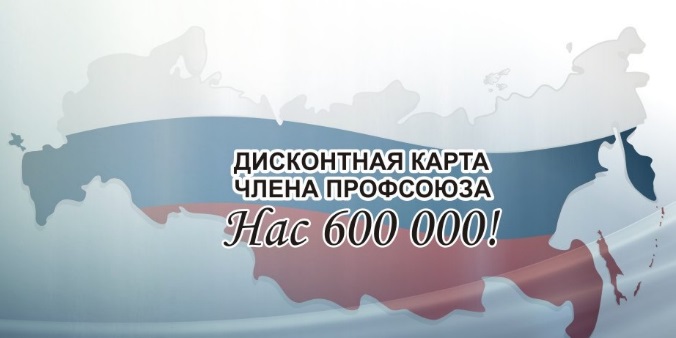 многое другое.Вы сможете участвовать в розыгрышах различных призов, которые предоставляют наши партнеры.Также вы сможете помочь развитию программы, предлагая обратную связь партнеров, которые интересны именно Вам.И конечно немного юмора.Никаких денег за годовое обслуживание эта карта не требует.Оплата производится только за выпуск карты – 150 руб.Для оформления выпуска «Дисконтной карты члена профсоюза»обращайтесь в корпус № 3, ком. № 3109 (радиоизотопный отдел)к Павловой Ольге тел. 3109, PavlovaOP@icg.sbras.ruПредложение действует до 25 числа каждого месяца!ПРОФКОМ